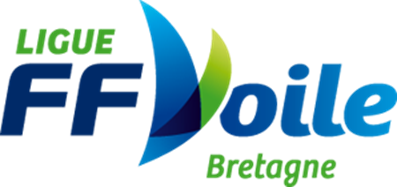 DOSSIER DE CANDIDATURE AUX CENTRES LABELLISES D’ENTRAINEMENTL'objectif des CLE est d'offrir aux jeunes coureurs bretons prometteurs la formation sportive nécessaire pour produire les meilleurs résultats aux Championnats de France Espoir et accéder, dans de bonnes conditions, aux Pôles Espoirs, première étape vers une carrière sportive de haut niveau. Ils permettent de concilier la vie sportive et extra sportive en assurant le suivi du projet scolaire de chaque athlète. Ces structures sont chargées de l'entraînement, du suivi sur les compétitions, de la préparation physique, du respect du suivi médical et scolaire des jeunes coureurs. Le CLE n’est pas une structure gérée uniquement par la Ligue Bretagne de Voile, ce sont les 3 étages de la structuration sportive qui fondent et organisent la totalité du dispositif des CLE :Les CLUBS : en proposant des entraînements le mercredi et samedi et/ou dimanche dans le cadre de l'École de sport/Équipe de Club et en effectuant des suivis sur régates. Le club est dans certains cas associé à un établissement scolaire au travers d’une Section Sportive Scolaire (SSS) qui permet d’aménager un entraînement hebdomadaire de plus.Les CDV : en organisant plusieurs regroupements les week-ends et des suivis de régates.  La LIGUE : en organisant des stages lors des vacances scolaires, le suivi des championnats de France Espoirs et en coordonnant le suivi médical obligatoire des CLE.La structuration des CLE représente donc une collaboration entre ces différents acteurs qui financent, à chaque étage, une partie du programme sportif des coureurs inscrits en CLE. La coordination de ces trois niveaux de pratique entre le club, le département et la Ligue est assurée : D’abord par un entraîneur référent dans chaque série (voir répartition géographique ci-dessous).Ensuite par un coordonnateur départemental (voir répartition géographique ci-dessous).Enfin par un coordonnateur régional pour la coordination générale et le suivi médical.Pourquoi s’inscrire en CLE :Pour avoir un volume supplémentaire d’entraînement.Pour avoir un accès facilité vers les structures du haut niveau (Pôle Espoir, Pôle France).Les CLE en Bretagne :Il existe quatre CLE Voile en Bretagne, un dans chaque département. Au sein de chaque CLE sont présentes une ou plusieurs séries de la voile.Coordonnateur régional : Pierrick WATTEZPierrick.wattez@ffvoile.fr06-48-51-17-47CLE Côtes d’Armor :Coordonnateur départemental : Yvon FURETYvon.furet@cdv22.com06-70-62-05-24Séries :Dériveur solitaire LaserSport boat OPEN 5.7Dériveur double 420CLE Finistère :Coordonnatrice départementale : Valérie BOUTET-MASSONNEAUvalérie@finistere360.com06-62-84-52-50Séries :Dériveur solitaire LaserSport boat OPEN 5.7WindsurfCLE Ille et Vilaine :Coordonnateur départemental : Philippe LAVENANTphilippelavenant@yahoo.comSéries :DériveurCatamaranWindsurfCLE Morbihan :Coordonnateur départemental : Philippe NEIRASPhilippe.neiras@wanadoo.fr07-87-03-32-29Séries :CatamaranWindsurfOBJECTIF 1 : Apporter aux jeunes coureurs bretons une formation sportive à la compétition ayant pour objectif les Championnats de France Espoirs :Former des coureurs à la compétition en amont de la pratique de haut niveau.Obtenir des podiums aux Championnats de France Espoirs.Participer et terminer dans le premier tiers des Championnats de France Espoir.OBJECTIF 2 : Détecter les coureurs à potentiel dans le but de les orienter vers l'excellence sportive et les stages nationaux de détection : Pôle Espoir, Bleuets...Supports : les séries des championnats de France Espoir : Open 5.7, Flotte collective Habitable, Laser 4.7 / Radial / Standard, Catamaran SL16 / KL15.5 Open, 420, 29er, PAV Bic 293D, RSX Jeune, Raceboard Jeune.Effectifs : 5 à 10 en solitaire ; 4 à 8 bateaux en double ; 3 à 5 bateaux en habitableProgramme d’Entraînement : 55 séances programmées :Regroupement sous forme de stages régionaux en moyenne 3x5 jours soit environ 15 séances par la Ligue.Regroupement sous forme de weekend en moyenne 10 selon les départements (comprenant 2 séances) soit environ 20 séances organisées par les CDV.Séances dans le cadre des clubs d'origine (environ une vingtaine).Programme de compétition : entre 20 et 25 jours de programmés :4 régates en autonomie sur le Championnat départemental.Toutes les épreuves Championnat de Bretagne.1 inter ligue en Bretagne.1 compétition nationale : Championnat de France. Suivi médical : si c’est votre première inscription au CLE il est obligatoire de réaliser une visite médicale pour valider définitivement l’inscription (voir fiche médicale à la fin de ce dossier d’inscription).  Cette visite peut être réalisée dans les Centres de Médecine du Sport. La liste des CMS bretons est disponible en cliquant ici. Sinon, il est possible de faire remplir la fiche par son médecin de proximité titulaire d'un CES médecine du sport. La fiche est à renvoyer au CDV du CLE auquel vous postulez. Si c’est un renouvellement d’inscription la visite médicale n’est pas obligatoire.Préparation physique : 2 séances de préparation physique par semaine :Participation à un autre sport dans un club, ou organisation de séance de préparation physique dans le cadre du club. PROCEDURE D’INSCRIPTION Si vous êtes intéressés pour une inscription au CLE en 2018-2019 :Remplir la fiche d’inscription (voir pages suivantes) avant le 27/11/2018 et la renvoyer au Comité Départemental de Voile responsable du CLE auquel vous postulez.Si vous êtes admis, votre CDV vous informera de votre admission et vous devrez alors renvoyer le contrat type fourni par votre CDV accompagné d'un droit d’inscription (selon les CDV cela peut être différent).Le suivi médical (à la fin du document) sera alors à effectuer avant 31/12/2018 uniquement si c’est votre première inscription dans un CLE.CENTRES LABELLISES D'ENTRAÎNEMENT FICHE DE CANDIDATURE CHOIX DE LA SERIE : __________________________________________________________________________N° DE DEPARTEMENT DU CLE :	22	29	35	561ère ANNE EN CLE :          OUI 	NONNOM : __________ _____________________            PRENOM : _______________________________________SEXE :		M	F	     AGE : _______ ans                   NE(E) LE : /__/__/   /__/__/   /__/__/__/__/ADRESSE : _____________________________________________________________________________________________________________________________________________________________________ CODE POSTAL : /__/__/__/__/__/             VILLE : ________________________________________________TEL : /__/__/__/__/__/__/__/__/__/__/  MAIL : ________________________________________________   RESPONSABLE LEGAL :NOM : __________ _____________________            PRENOM : ____________________________________TEL : /__/__/__/__/__/__/__/__/__/__/   MAIL : ________________________________________________   MODE D’HEBERGEMENT : 	Famille		Internat		Famille d’accueil		AppartementN° LICENCE : /__/__/__/__/__/__/__/   /__/    CLUB D’APPARTENANCE :    _____________________________________              N° DU CLUB :    __________NOMBRE D’HEURES HEBDOMADAIRES D’ENTRAINEMENT EN CLUB : ……………………………………………………………….NIVEAU D’ETUDES (indiquer la classe) :……………………………………………………………………………………………………………….NOM DE L’ETABLISSEMENT FREQUENTE – VILLE : ….………………………………………………………………………………………….       INSCRIT EN SECTION SPORTIVE CETTE SAISON :		OUI		NONNIVEAU SPORTIF : 	DEPARTEMENTAL	REGIONAL	NATIONAL 	INTERNATIONALLISTE HN : 	NON LISTE	ESPOIR		JEUNEPRESENTATION DE VOTRE PROJET :     Vos objectifs sportifs en 2018-2019 :…………………………………………………………………………………………………………………………………………………………………………….…………………………………………………………………………………………………………………………………………………………………………….…………………………………………………………………………………………………………………………………………………………………………….…………………………………………………………………………………………………………………………………………………………………………….A renvoyer avant le 27/11/2018 au Comité Départemental de Voile responsable du CLE auquel vous postulez :FICHE de VISITE MEDICALE OBLIGATOIRE A FAIRE REMPLIR PAR LE MEDECINNOM : __________ _____________________            PRENOM : ___________________________________Date de Naissance : /__/__/   /__/__/   /__/__/__/__/       Sexe  M :       F : Série pratiquée : _________________________________________    Barreur : 		Equipier :  Taille :	                	Poids :		              IMC : 		         %MG :ANTECEDENTS PERSONELSTRAUMATIQUES							NON-TRAUMATIQUESFracturesLuxationsEntorses ANTECEDENTS FAMILIAUX NOTABLESTRAITEMENT EN COURSVACCINATIONDate dernier rappel antitétanique :EXAMEN MORPHOSTATIQUE ET LOCOMOTEURExamen ostéo arthro ligamentaire :Membres supérieurs :Membres Inférieurs :  Défauts d'axe (important à identifier chez les barreurs):Hanche :Genou :Squelette jambier :Cheville :Rachis : anomalie (important à évaluer chez barreurs et planchistes) - plan frontal : - plan sagittal :EXAMEN CARDIO PULMONAIREAuscultation Cardiaque :				PA :ECG Repos :Auscultation Pulmonaire :Spirométrie (si effectuée) :	STT : VUEVision des couleurs : (Echelle Ishihara)Acuité visuelle sans correction: OD						OGAcuité visuelle avec correction: OD						OGQuotidien 			Port de lunettes : 			Port de Lentilles : Pour la pratique voile		Port de lunettes : 			Port de Lentilles : CONCLUSIONSNon contre-indication à la pratique de voile sportive en CLE sur (support) ____________________.Avis d’un médecin responsable du suivi du centre d'entraînement.Contre-indication à la pratique de voile sportive en CLE.date :				Signature :			Cachet :Signature du candidatSignature des parents pour les mineursStructuresResponsablesE MailAdresseTélCLE 29Valérie Boutetvalerie@ finistere360.comCDV 291, rue de Kerbriant29200 Brest02 98 02 20 1506 62 84 52 50CLE 35comite.voile35@wanadoo.frCDV 3513 B AV du Cucillé35065 Rennes02 99 54 67 69CLE 56Philippe NEIRASphilippe.neiras@wanadoo.frCDV5618 rue Alain Gerbault56000 Vannes02 97 42 58 3907 87 03 32 29CLE 22Yvon FURETcontact@cdv22.comCDV 22Maison Dép des Sports18, rue Pierre de Coubertin 22440 Ploufragan02 96 76 25 4106 70 62 05 24Le test consiste à réaliser un effort constant de 3 minutes (monter et descendre, 24 fois/minute) sur une marche (hauteur : 40 cm pour les hommes et 33 pour les femmes), suivi d’une récupération passive surveillée de 3 minutes.La fréquence cardiaque est  relevée avec un cardiofréquencemètre toutes les 5 secondes et la tension artérielle est prise avant l’effort, à la fin de l’effort puis toutes les minutes pendant la récupération.REPOS(Début)ARRETRECUPERATIONRECUPERATIONREPOS(Début)ARRET1 min3 minFCPA